Slovenský zväz športového rybolovuSlovenský rybársky zväz – Rada Žilina,MsO SRZ Piešťany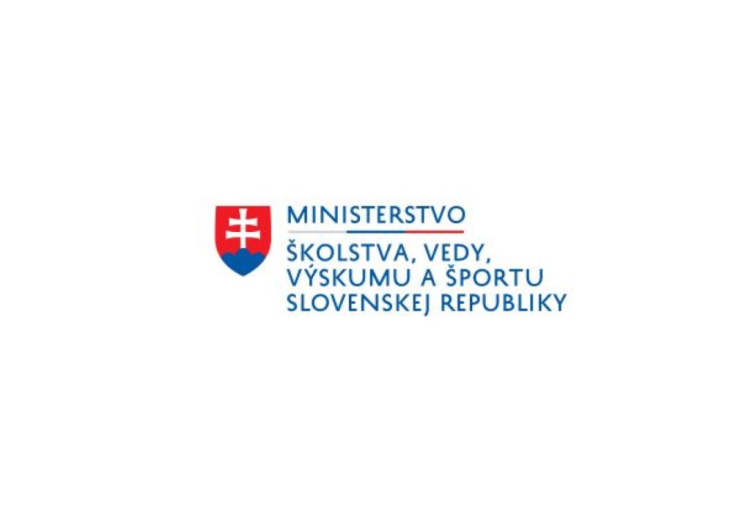 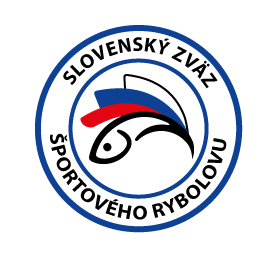 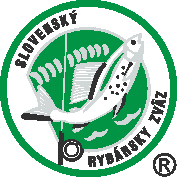 PropozícieLRU – Kapor2. liga2. kolo07.07.2023– 09.07.2023VN SĺňavaPodľa plánu športovej činnosti na rok 2023 Slovenský zväz športového rybolovu v spolupráci so SRZ Rada Žilina a  MsO SRZ Piešťany usporiada preteky 2.liga 2.kolo LRU kapor.Účastníci pretekov: družstvá MO, MsO SRZTermín konania:       07.07.2023 -09.07.2023Miesto konania:	VN Sĺňava  (2-5270-1-1) - Ratnovská zátoka Organizačný štáb:Riaditeľ pretekov:                Ivan Fabián     Garant rady SRZ:                 Ľubomír Žabčík              	Hlavný rozhodca:                 Slavomír Drozd        Sektorový rozhodca:            Marcel TroppTechnický vedúci:                Ľubomír Žabčík  Bodovacia komisia:              Slavomír Drozd, Marcel Tropp   Zdravotnícke zabezpečenie: na tel. č. 112Technické pokyny:Športový rybársky pretek je usporiadaný podľa zákona 216/2018 Z.z. § 20 a vykonávacej vyhlášky 381/2018 § 15.Preteká sa podľa predpisov SZŠR, platných súťažných pravidiel pre LRU Kapor a ich aktuálnych modifikácií pre rok 2023.Súťaž bude pozostávať z jednej 48-hodinovej etapy.  Používanie živých nástrah alebo návnad je prísne zakázané.Celkové množstvo nástrah a návnad nie je obmedzené . Nástrahy: môže sa použiť – partikel a rôzne semená, boilies (aj plávajúce), pelety, umelé nástrahy imitujúce partikel. Nástrahy sa môžu obaliť pastou prípadne dipom.Návnady: môže sa použiť – boilies, pelety, múčky, method mixy, tepelne upravený partikelObaľovanie olova je zakázanéŠpeciálne pokyny k týmto pretekom: Povinná výbava družstva:podložka(vaničkového typu), 5 kusov carpsakPretekárska trať: dostupná automobilom prístup k trati GPS súradnice:  48°33'34.8"N   17°50'00.8"ETrať bude začínať prvým lovným miesto nad hrádzu pred hradným telesom. Trať bude pokračovať smerom k mestu Piešťany po výjazd pri klubovni - Združenia priaznivcov športového rybolovu (priložený obrázok).Zahájenie a losovanie bude prebiehať pri klubovni - Združenia priaznivcov športového rybolovu.Od tohto miesta až po hrádzne teleso je trať od piatkového rána uzavretá pre verejnosť z dôvodu konania pretekov kaprovej ligy. 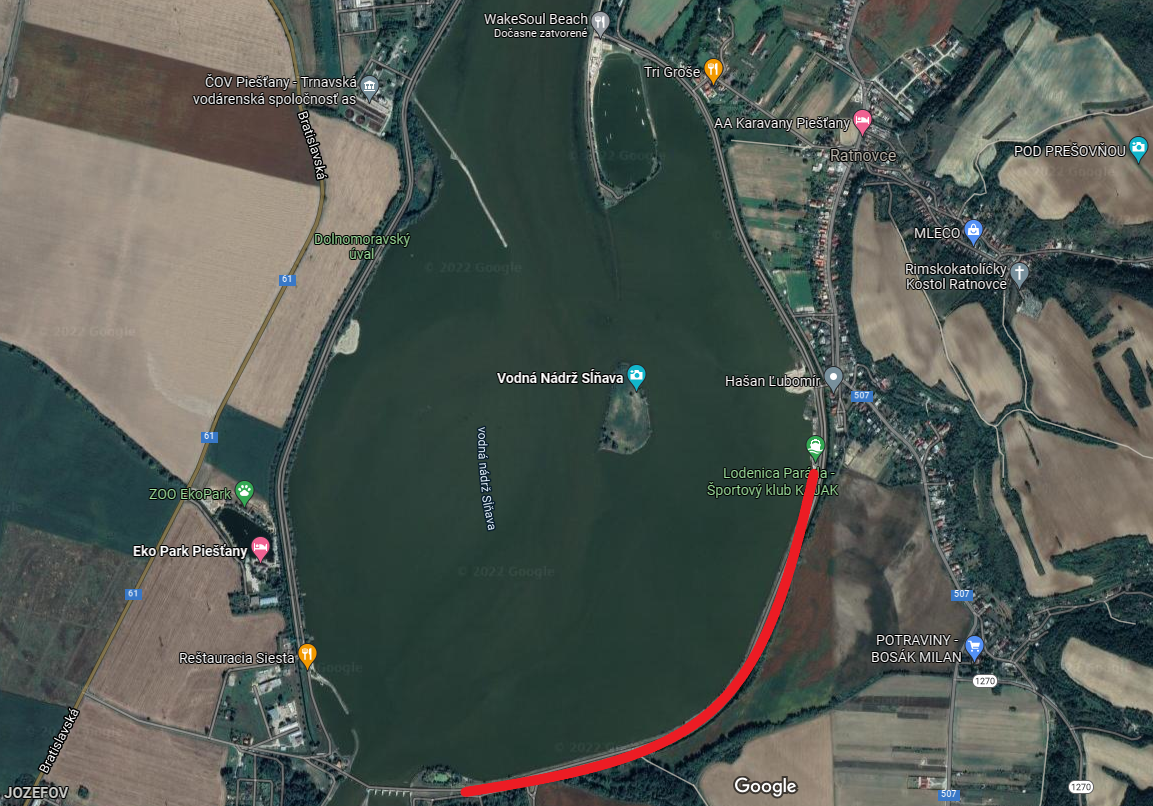 Lovné miesto:Lovné miesto bude viditeľne vyznačené a v čase od 22:00 do 6:00 osvetlené bielym neoslňujúcim svetlom. Zdolávanie, nahadzovanie a kŕmenie musí byť iba zo svojho lovného priestoru. Nahadzovanie mimo tejto oblasti je zakázané.Lov:Počas lovu sa všetky montáže nahadzujú iba pomocou rybárskych prútov.Bodovanie:Boduje sa iba kapor a amur s hmotnosťou najmenej 1500 gramov. V prípade, že tím zavolá rozhodcu a ryba nebude bodovaná (tolerancia 200g), napíše rozhodca do hárku záznam o ulovenej nebodovanej rybe. V prípade druhého takéhoto hlásenia sa nebude tímu počítať ďalšia ulovená bodovaná ryba.Ryby sa musia udržiavať nažive iba v sakoch na lov kaprov (iba 1 ryba na 1 carpsak).Pretek vyhráva tím, ktorý bude mať najviac kg ulovených bodovaných rýb. V prípade rovnakého váhového súčtu bude rozhodovať najväčšia ulovená rybaCelkové hodnotenie za rok sčítajú sa umiestnenia /body/ z oboch  pretekov a družstvo s najnižším súčtom umiestnení je na prvom miestev prípade rovnakého súčtu rozhoduje vyšší súčet hmotností ulovených rýb z oboch pretekovak naďalej pretrváva zhoda, lepšie umiestnenie má družstvo, ktoré ulovilo hmotnostne najťažšiu rybu v danom ročníkuČasový harmonogram a rozpis signálov: Príchod súťažných družstiev je možný už štvrtok podvečer.Piatok 07.07.20238:00	registrácia účastníkov8:30	losovanie miest10:00	príprava lovných miest a 1.signál12:00	začiatok pretekov , kŕmenie a lov rýb 2.signálSobota 08.07.2023 - priebeh preteku.       Nedeľa 09.07.202311:45	3.signál 15 min. pred ukončením pretekov12:00	4.signál koniec pretekov12:15  5.signál v prípade zdolávaného úlovku zaseknutého pred vydaním 4 signálu. Max doba zdolávania 15minút.13:00   Vyhodnotenie  2. ligy za rok 2023Záverečné ustanovenia:Všetci pretekári musia mať platné registračné preukazy športovca SZŠR a preukazy člena SRZ. Vedúci družstva musí na požiadanie rozhodcu predložiť súpisku družstva.Preteká sa za každého počasia. V prípade núteného prerušenia (napr. búrka, prírodná katastrofa, atď.), preteky sú platné za  predpokladu, že ligové kolo trvalo najmenej 24 hod.Každý z účastníkov sa akcie zúčastňuje na vlastnú zodpovednosť a v prípade juniorov  do 18 rokov na zodpovednosť zákonných zástupcov.Každý z účastníkov pretekov, vrátane ich sprievodu, je povinný správať sa šetrne a ohľaduplne k prírode a k uloveným rybám!Je prísne zakázané akokoľvek poškodzovať pobrežné porasty a zakladať oheň inak, než v nadzemných zariadeniach (gril, varič).Po ukončení pretekov je každý povinný odpratať odpadky zo svojho lovného miesta. Na stanovisku sú povinné rybárske stany.V noci môžu do stanovísk svojich konkurentov vstupovať iba kapitáni tímov, ale musia byť sprevádzaní rozhodcom alebo kapitánom iného tímu.Občerstvenie: usporiadateľ nezabezpečuje, je potrebné zabezpečiť individuálneInformácie o pretekoch: Ľubomír Žabčík 0907 600 586              Propozície kontroloval predseda ŠO LRU – K.Organizačný štáb Vám želá veľa úspechov na pretekoch.Petrov zdar!družstvá MO, MsO SRZváha kgnajťažšia rybabodyBrezno Fishin SK  11 3506 3005Dolný Kubín B Rybárske potreby – MB Carp44 0106 7503Humenné B CARPS - -11Kúty Pirkobaits/Automach27 76010 5504Kysucké Nové Mesto B Last carp61 5909 2201Nové Zámky CARPTROPHY9 7305 2307Senec GULACARP008Topoľčany QANTICA10 4405 2306Trnava B 3Fish49 36010 4902